ATTENDEES:Directors:Laurie Frederickson- hereAnay Terala- hereSteph Belmontes- hereBrayton Rose- hereJasmine Fan- AbsentKhushi Sahi- hereAnagha Kumar- hereLorenzo Powell- hereSahir Mir- lateYash Jain- hereAlexandros Chatzipanagos- AbsentCarley Mosby- hereAditya LahiriElisabeth Melms- hereMinseo Kim- AbsentShraavya Pydisetti- hereRezwana Habib - AbsentIzzy Kudish- hereHank Walter- hereJa Quita Joy Roberts- hereDavid Miller- hereDanielle DeSwawal- hereAdvisors:IanZoeTeresaGuests:AGENDA: 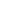 COMMITTEE REPORTS: Laurie: Explaining what committee reports are. Elisabeth- Met with Zoe to go over event ideas for the semester.  Had a Mind and Body transition meeting with Steph yesterday. Planning to have a yoga event next month. Current favorite movie is saltburn. Current favorite Starbucks drink is the nitro cold brew.Hank- Had a meeting earlier this week with UB staff to go over room reservation policy. Might do changes, might not. There was an ISA comparison of building traffic from this week to last January. We are down 10%. Book stores are seeing the same or more. Vicka started last week, new boss. Office is on the 2nd floor of the club hub. Supervises union, res life, bradford woods, greek life. Currently is on season 2 of a show called Goliath. Current favorite Starbucks drink is a Lightroast with 2% milk. Yash- Met with Zoe to schedule films of the year. Figuring out what events to have for the rest of the year. Current favorite movie- City of God. Current favorite Starbucks drink- doesn't drink itDanielle- No report but the faculty that participated in Midnight Breakfast had a great time. Started watching Found on NBC over break. Current favorite Starbucks order- venti iced caramel macchiato with skim milk Anay- Starting stuff off with a new board and committee. Current favorite movie is ratatouille. Current favorite Starbucks drink- iced chai latteLaurie- Room reservations are going well, looking into IMU policies, repping UB on the senior awards election committee. Gave a reminder that if anyone asks for UBs thoughts on things. The president is the only spokesperson for UB. Current favorite movie- the deepest breath. Current favorite Starbucks order- vanilla cappuccino Steph–Working on ADs with Shraavya, some ADs confirmed, getting app out Jan 18 for winter involvement fair, Starbucks–caramel macchiato with oat milkBrayton- Met with hank and the rest of the committee with the IMU. Getting meeting time set up for the year. Still working on lecture things. Watched- abbott elementary, Starbucks- vanilla chai (hot or cold)Izzy- First meeting next week. Watched the new hunger games movie. Starbucks order- iced chai Teresa- working with meeting with students. Starbucks- _______Ian- starbucks- anything with caramel. Converted from whole to oat milk. Anagha- Is planning a movie cooking night which is an interactive cooking session. Watching Percy Jackson over break. starbucks- brown sugar shaken espressolorenzo -  No update. Starbucks order- strawberry refresher with no strawberriesCarley- working on scheduling events, met with Ian and chatted with Maggie and Grace. The showcase event would be the MC. Brainstorming the weekly lunch IMU showcase. Opening up applications for the album soon. Liked saltburn over winter break. Starbucks- hot apple chaiKhushi- Working on Party for Pacifica event on the 27th. Peach Pit marketing. Brainstorming for future concerts and thinking of concerts for eclipse. starbucks - matcha Zoe- Working on having weekly meetings with students. Favorite show or movie is Saltburn or Percy jackson. Shraavya- Working on an involvement fair on the 18th. Send an email with a spreadsheet for people to sign up to volunteer. Opening the AD applications on the 18th. Will let you know about open spots and directors can sit in on interviews. Current show/movie- percy jackson and wonka. Starbucks- peppermint mochaDavid- Ian is setting up a spreadsheet to sign up for lunch or dinner with him. movies- saw Napoleon and was awful.  Read a book called may i have this dance. Starbucks- never been there.Sahir- Yash covered pretty much everything. Looking into booking speakers. Watching fargo, starbucks- doesn't go.Ja Quita- World premier of restoration on February 1st 7pm at iu cinema.  Starbucks- mint citrus tea, does not drink coffee. Aditya-  Projects in pipeline, worked on peach pit over break. First UB poster came out on Friday. 2023 recap. Finished a french tv show called lupin, watched gossip girl. Starbucks- doesn't have an order.DISCUSSION ITEMS: ItemSummary: Relevant Resources/References:ACTION ITEMS Union Board Update		Summary: Voting:		Relevant Resources/References:ANNOUNCEMENTSRECOGNITIONS & AFFIRMATIONSCOMMITTEE REPORTS: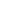 DISCUSSION ITEMS: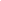 Item 1: Board Meetings 101Context: Basics of board. Try to have one person talking at once. Send materials ahead of time. Revisiting norms that we talked about during determination. Opens floor to discussionBrayton- Don't be afraid to ask questions, thats a good oneLaurie- Are there any that we want to add to this list?Ja Quita- What we talked about yesterdayLaurie- What we talked about at times throughout the semester there are times we talk about hard topics in those discussions recognizing that everyone has the best of intentions. Recognize ways to always try to respect each other, and inventions and humanityDanielle- Add to use each other as support.Laurie- describes what an action item is. Mainly proposals for more than $2k. Adjusting the budget, proposing the budget of the year, voting items, in order to vote we need at least 15 people here to reach quorum. Can have up to 3 unexcused absences. After your presentation the floor opens to questions. A speakers list will be used to keep track of individuals that have questions to monitor conversation. Explaining voting on proposals. Discussion items, we have 5 tonight. No speakers list, good time to monitor your talking. Board first mentality, goal of discussion is to produce the best idea and topics not to convince someone. Sometimes we have guests, meetings are public. Please bring committee members or ADs. SOmetimes there will be guests from admin such as Vicka. I will give you a heads up if the admin does come. Sometimes we have emergency meetings. Emergency meetings are meetings that have a tight deadline and can't wait until our Thursday meetings, they are last resort and are pretty rare. Check slack frequently since emergency meetings are needed to be done in 24hrs. At the end of meetings we have announcements and affirmations. Questions:Item 2-  Assistant DirectorsSteph: Positions that already have ADs: MaB, LFB, Canvas, Films, Culinary, Cultural ConnectionsOpen AD Positions: Concerts, Out and About, Lectures, MarketingAD applications will be open the day of the involvement fair, but the goal is to have them closed by the beginning of February. Directors will be notified of the process of getting an AD for their specific committee. Laurie: Does everyone know the function of an AD?Steph: AD Description “AD can come up with events and assist with the director, for Mind and Body they helped with planning and executing events, can assist with setup and takedown, can even develop proposals and organize volunteers.”Shraavya: It can be a position that's a nice relief and there to support the director, we were wondering if there was a specific time when they would like to have the applications closed.Item 3- art initiativeLaurie- 3 new art pieces for the imu from last semester. Made “ebony” magazine Hank- Ebony magazine, online story of the butter art show. Did a story on the organization of the show and mentioned the imu for purchasing art. Laurie- This semester we have a generous donation to buy more art. A Lot of previous art is landscapes. Goal is to get Latine art, grant for next season to get money from deia council. A couple meeting such as going to an art meeting. Share why you're interested, experience in looking into artKhushi- I recently went to mexico and wrote down some instagram handles of artistsLaurie- Will send a link in the group chat on slack to have more directors.Item 4- RetreatLaurie- unfortunate update. Due to weather we cannot go to michigan. We will still have a retreat in the imu starting at 10am on saturday. Ax throwing- 2Pottery- 2Laser tag- 6Ian- logistical things, we will meet in UB at 9:30. Everything starts at 10. I'm not sending the excusal letters for class tomorrow. Go to class tomorrow. Teresa- Please bring appropriate laser tag attire. We will send out a quick list of what you would need to bring. Ian- There's nothing to be bummed about, instead of spending 10 hrs in the car we will go to laser tag. Item 4- IMU main stage discussionHank- Seeing part of the Union that is only open to the trustees. Starbucks space, you may have noticed the other end of the room from the counter is a small stage. 8-9 years ago that stage wasn't here. Before the stage there was plain seating. Used as the mainstage since the mainstage didn't exist. Do we need 4 stages? The starbucks stage isn't used as much as the mainstage, remove the stage at starbucks and turn the space into an art gallery place. 3 stages instead of 4 but more art places. A projector is used for big sports games, major national emergencies but can still be used without a stage. Over the next week go to starbucks to check out the space. Teresa- The current set up of that stage and how to do sound is challenging. The sound is in the back of Starbucks. David- How many times in the last year has it been used? And if it were there where the things use be able to be used in another stageHank- I can't think of anything that was done there that could've been done at mainstageTeresa- Right now if student groups want to reserve a starbucks stage they email me. We use the stage for lfb performances and do trivia events and karaoke nights. I've had 2 students and 2 student orgs to use the space. And the space was only used when mainstage went through renovationsDavid- eliminating will not impact anything?Teresa- Yes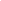 ACTION ITEMS: Item 1:Context:Questioning:Voting: 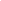 UPDATESReminders- Shraavya- Reminder to sign up for the involvement fairElisabeth- That runs during board, so that's why some p…nevermingIan- I'll send out in the slack a link for your lunches and dinners with david Steph- Please fill out absent form if you are going to miss a board meetingLaurie- I pinned the link, at the top of the banner it should be thereHank- There are cookies from sugar and spice, please eat themlurie- First bday of boardHAPPY BIRTHDAY HANKAffirmationsLaurie- shout out marketing for Peach pitShout out Anay, Steph, and Brayton for exec retreat.Teresa- Lorenzo has 2 events this month and BKB has events. Met with Vinay before he goes to Budapest to keep lorenzo updated on what's happening Zoe- to laurie for coming to advisor retreat and training Adjourned: 7:14